Name_________________				Block_____				Date___________Aim: How do we solve systems of equations in three variables?Do Now: Solve by substitution or elimination.				2. Lesson:Like systems of equations in two variables, systems in three variables can have one solutions, infinite solutions, or no solutions. A solution of such is an ______________________.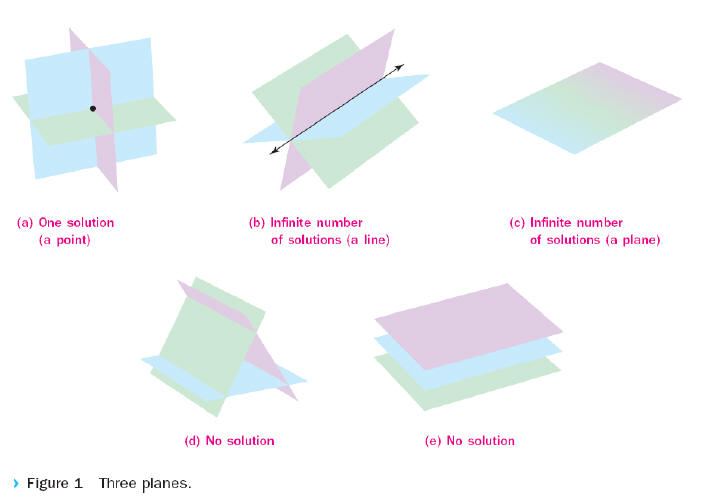 Example 1  A System with One SolutionSolve the system of equations.a + 2b – 4c = 82a – b + c = –8–a – 3b + 2c = –9Example 2  No Solution and Infinite SolutionsSolve the system of equations.2x + 4y – 2z = 10–3x – 6y + 3z = –154x – 4y + 8z = 20Example 3  Write and Solve a System of EquationsScott is in charge of purchasing a variety of tickets to a baseball game to be given to employees who met or exceeded their sales quotas for the past month. There are 3 types of tickets available for the game at a cost of $25 apiece, $35 apiece, or $50 apiece. Scott needs to buy 40 tickets in all and can spend $1670. He wants to buy twice as many $35 tickets as $25 tickets. How many of each type of ticket should he buy?One solution:Infinitely many solutions:No Solution: